Publicado en Madrid el 19/07/2019 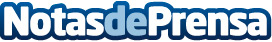 Tratamiento y Enfermedades recuerda la necesidad de hacerse revisiones oculares para prevenir el glaucomaUno de los métodos más infalibles para prevenir el glaucoma es una detección precoz, de ahí que los especialistas de Tratamiento y Enfermedades sugieran revisiones frecuentes del globo ocular para evitar sus consecuencias irreversiblesDatos de contacto:Tratamiento y Enfermedades91 005 21 34Nota de prensa publicada en: https://www.notasdeprensa.es/tratamiento-y-enfermedades-recuerda-la Categorias: Medicina Industria Farmacéutica http://www.notasdeprensa.es